		   Activity Camp 2024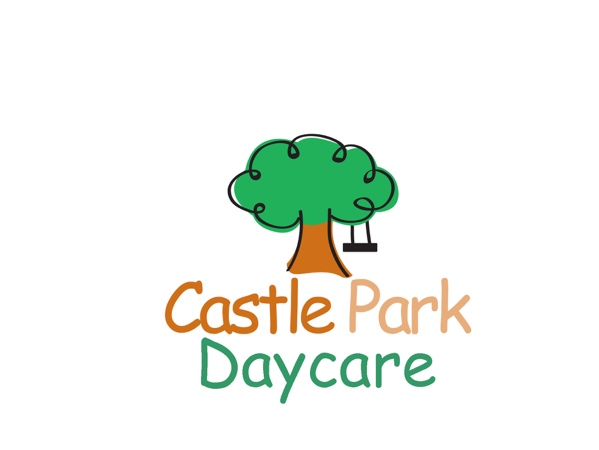   9am-4pm 		         		                	            Ages 6 and up      		         www.castleparkdaycare.ca 416 691-5211                                                                    1971 Queen St. E. Suite 102, Toronto, Ontario M4L 1H9  Camper’s First Name: _______________________________ Last Name _________________________M ____  F Birth date: _____/__________/_________   grade _______ School: __________________________________________Address: _________________________________________________________________________________________		Street						City			Postal CodeParent Name: _________________________________________________Cell # (______)____________________Work: ( ________)_______________________  e-mail  ___________________________________________________Emergency contact: __________________________________________ Relationship: __________________________Work #: (_____)__________________________________ Cell #: (______)____________________________________Authorized pick up: 1) ___________________________________ Relationship: ________________________________      2) ___________________________________ Relationship: ________________________________Allergies:  ________________________________________________________________________________________		Please fill out anaphylactic form if needed (please ask staff)Physician’s name:______________________________________	Phone # :_______________________________Health card #: ________________________________________________*extended care is available for $50/week until 6pm. Please indicate with a 2nd check mark.Payment: $50 non-refundable deposit required with registration and remaining balance due by July 1st. Pay by cash, cheque or e-transfer. Please make cheque payable to: Ella Dembeck  E-mail for e-transfer: edembeck22@gmail.com. Make sure you mention your child’s name in the e-transfer!I have included:	cash			Cheque                      e-transferAmount: $ _____________________Week 1Week 1Week 2Week 2Week 3Week 4Week 5Week 5Week 6Week 6Week 7Week 7Week 8Week 8Week 9ScienceScienceArts and craftArts and craftOutdoor AdventureLegoWater FunWater FunSports CampSports CampCreative DramaCreative DramaActive KidsActive KidsLet’s have funJuly 2-5July 8-12July 8-12July 15-19July 15-19July 22-26July 29-Aug.-2Aug.6-9Aug.6-9Aug 12-16Aug 12-16Aug.19-23Aug.19-23Aug.26-30Aug.26-30$180*$230$230$230$230$230$230$180*$180*$230$230$230$230$230$230        ***            *            ****   **   *           *           *              *              *                *                *